Муниципальное автономное дошкольное образовательное учреждение                                                                                                      №10 «Звездочка» города Дубны Московской областиПроектная деятельность на тему:«Что за прелесть                   эти сказки»  Автор: Иванашкина Н.А. 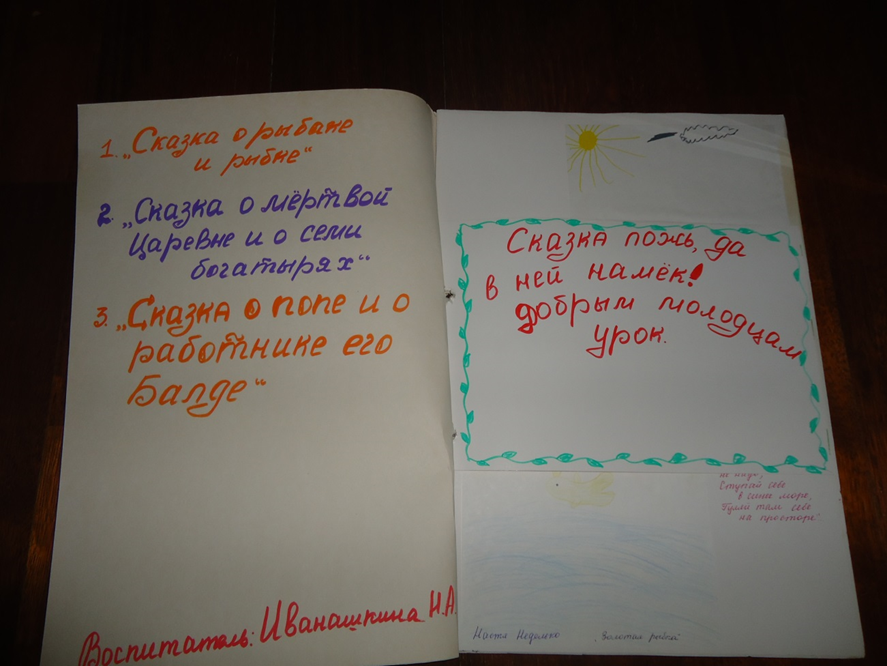 АКТУАЛЬНАЯ ПРОБЛЕМА ПРОЕКТАРодители  детям стали меньше читать, электронные носители и средства массовой информации вытесняют книгу.   На сегодняшнем этапе жизни современного общества данная тема очень актуальна.  Цель проекта:       1.Развитие личностного потенциала ребенка посредством художественного освоения  и преобразования действительности.2.Развитие речи детей, творческого воображения, творческого рассказывания и составления рассказов и сказок; памяти, логического мышления; развитие  дикции и фонематического восприятия; обогащение словаря.3.Развитие навыков учебной деятельности; театрализованной деятельности.4. Закрепление знаний русских народных и литературных сказок; учить детей придумывать сказки; учить отвечать на вопросы, используя строчки из сказок; решать противоречия типа «Что будет, если…». Учить детей записывать сказки с помощью символов в рамках-планах.5. Воспитание любви к сказкам; негативное отношение к отрицательным поступкам; интереса к творчеству.     ПРЕДПОЛАГАЕМЫЙ РЕЗУЛЬТАТ  Дети должны:  - проявлять любовь к сказкам и театральной деятельности;  - знать и называть прочитанные сказочные произведения, их авторов, тексты, персонажей, мораль;  - знать различные виды театров и уметь показывать их;  - уметь использовать различные средства выразительности;  - уметь самостоятельно выбирать сказку, проводить предварительную работу к ее показу, вживаться в свою роль.  ПУТИ РЕАЛИЗАЦИИ ПРОЕКТА  1. Беседы с детьми, их родителями «Знакомство с проектом». 2.  Ежедневное чтение сказок (разных жанров, русских народных, разных народов,  авторских) .  3. Рассматривание иллюстраций художников к сказкам.  4. Пересказ прочитанных произведений.  5. Рисование иллюстраций к сказкам воспитанниками.  6. Лепка героев и сюжетов сказок.  7. Аппликации, ручной труд из природного и бросового материалов, конструирование из бумаги по мотивам сказок.  8. Инсценировки сказок, игры-драматизации.  9. Разучивание присказок, поговорок, пословиц, небылиц, зачинов и концовки сказок.  10. Придумывание загадок, составление творческих рассказов и сказок.  11. Сюжетно-ролевые, театрализованные, подвижные, дидактические, коммуникативные игры с элементами волшебства.  12. КВН по сказкам.  13. Организация выставок рисунков детей по прочитанным сказкам. 14. Использование сказок в режимных моментах, на занятиях.  15. Оформление и пополнение книжного уголка сказками разных жанров.  16. Выполнение творческих работ детьми совместно с родителями.  17. Оформление уголка для родителей, размещение рекомендаций и консультаций по работе с   детьми над проектом.  18. Создание «Книги иллюстраций» по сказкам.  19. Фотоотчет проекта.ПЕРСПЕКТИВНЫЙ ПЛАН  ПО РЕАЛИЗАЦИИ ПРОЕКТНОЙ ДЕЯТЕЛЬНОСТИ«Что за прелесть эти сказки»Образовательные области. Виды деятельности.Коммуникация -   Составление творческих рассказов: «Сочини конец сказки», «Сочини сказку про … », сказок и небылиц по рисункам, по замыслу, по памяти, по рамкам-планам.- Придумывание загадок к сказкам, заучивание народных скороговорок, дразнилок, считалок.-КВН по сказкам, викторины.- Коммуникативные игры: «Кто чем отличается», «Путаница».- Обогащение словаря детей.Чтение художественной литературы – Чтение русских народных сказок, авторских сказок и сказок народов мира.- Заучивание пословиц, поговорок, небылиц.- Пересказ прочитанных сказок.- Рассматривание иллюстраций к сказкам.Художественное творчество - Рисование героев сказок.- Лепка героев и сюжетов сказок.- Аппликации к сказкам.- Самостоятельное детское творчество.- Помощь в оформлении выставок в группе.- Иллюстрирование сказок.Социальное развитие - Проведение сюжетно-ролевых, театрализованных, дидактических игр с элементами волшебства. - Помощь семьи, сотворчество детей и родителей в конкурсе  рисунков «Что за прелесть эти сказки!». Здоровье и физическая культура - Проведение утренней гимнастики, занятий по физическому воспитанию, прогулок с элементами игр из сказок.  - Подвижные игры: «Гуси – лебеди», «Два мороза», «У медведя во бору», «Палочка выручалочка», «Хитрая лиса», «Рыбак и рыбки», «Дети и волк», «Зайцы и медведь», «Волки и ягнята», «Ванюша и лебеди», «Волк и поросята».  Познание   - Использование сказочности и сказочных персонажей в формировании элементарных математических понятий, в математических дидактических играх.  - Использование волшебства в познании окружающего мира (вопросы, создание проблемы).  - Сочинение экологических и математических сказок.  - Дидактические игры: «Назови автора сказки», «Отгадай сказку», «Из какой сказки герой? », «Чей костюм», «Кто и из какой сказки использовал данный предмет? », «Произнеси слова персонажа», «Вспомни слова героя».  Трудовое обучение - Подготовка атрибутов и декораций к спектаклям (эстетический вид).  Конструирование  из бумаги: «Зайчик», «Колобок», «Волчок-серый бочок». Оригами «Лиса», «Заяц».  Ручной труд. Поделки из природного материала.  Театрализованная деятельность - Инсценировка сказок:   «Репка», «Колобок», «Красная шапочка», «Под грибом», «Теремок», «Колосок» и других.  - Различные драматизации и спектакли с использованием разных видов театра и кукол.Цикл занятий по развитию речи« Что за прелесть эти сказки»Для детей  4-7 лет.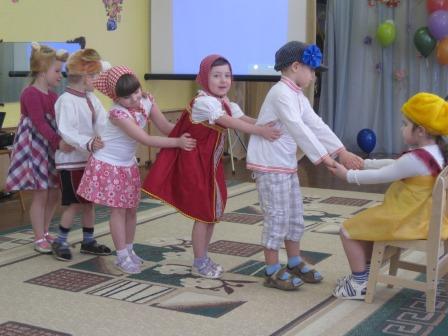  Цикл занятий для детей 4-5 лет.1  «Сказка наоборот» по р.н.сказке «Маша и медведь».2 «В гостях у сказки»3. «Заюшкина избушка»4. «Угадай сказку»5 «Знакомые незнакомцы».Цикл занятий для детей 5-6 лет1. «Составление сказок»2. «Сказка ложь, да в ней намек, добрым молодцам урок»3. «Путешествие по русским народным сказкам»»4.  «Придумывание сказок с помощью рамок-планов»5. «Рисуем сказку»Цикл занятий для детей 6-7 лет1. «Праздник сказки»2. «Рисование по мотивам сказок»3. «В гостях у сказки». Сочинение сказок по иллюстрациям, по названию, по набору игрушек.4. «КВН по сказкам».5. «Маленькие сочинители у сказки в гостях» НОД с элементами           ТРИЗ 6. «По дорогам русских сказок»7. «Что за прелесть эти сказки» По сказкам А.С.Пушкина.Приложение. 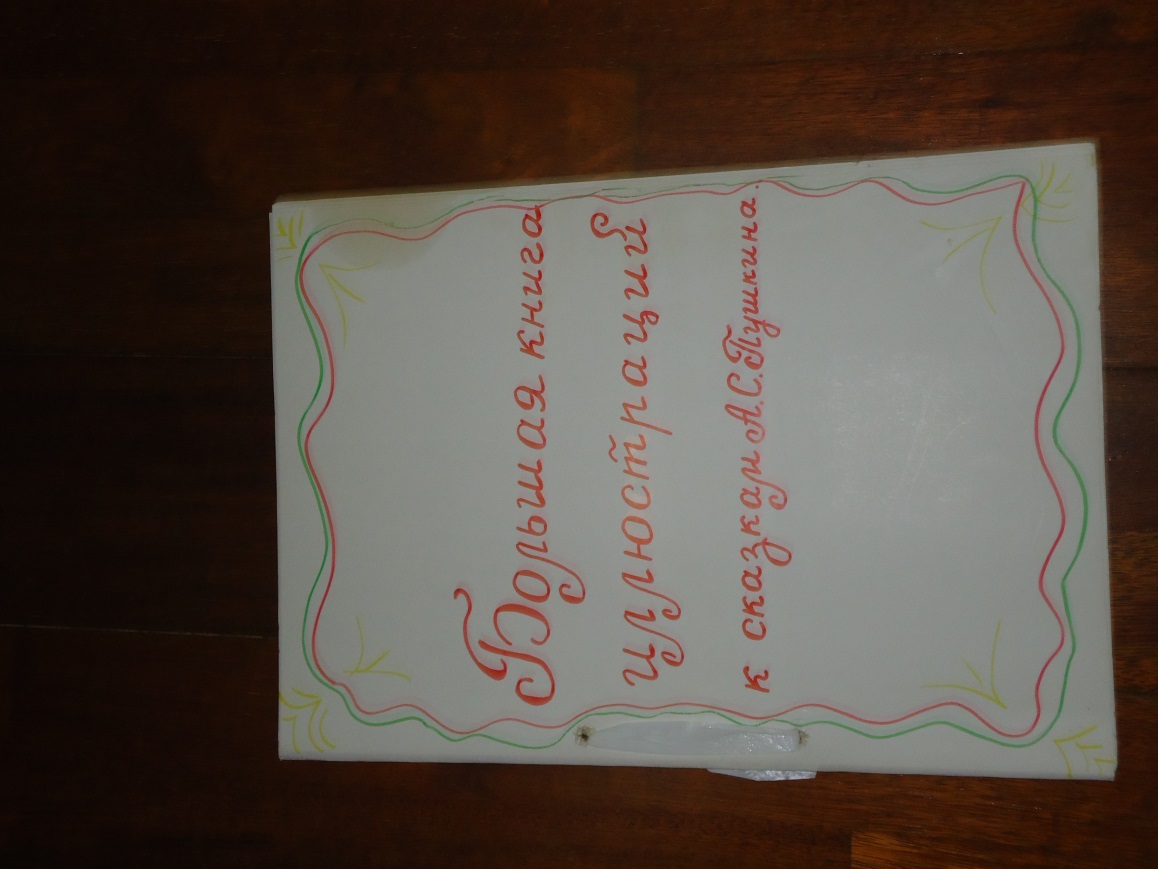 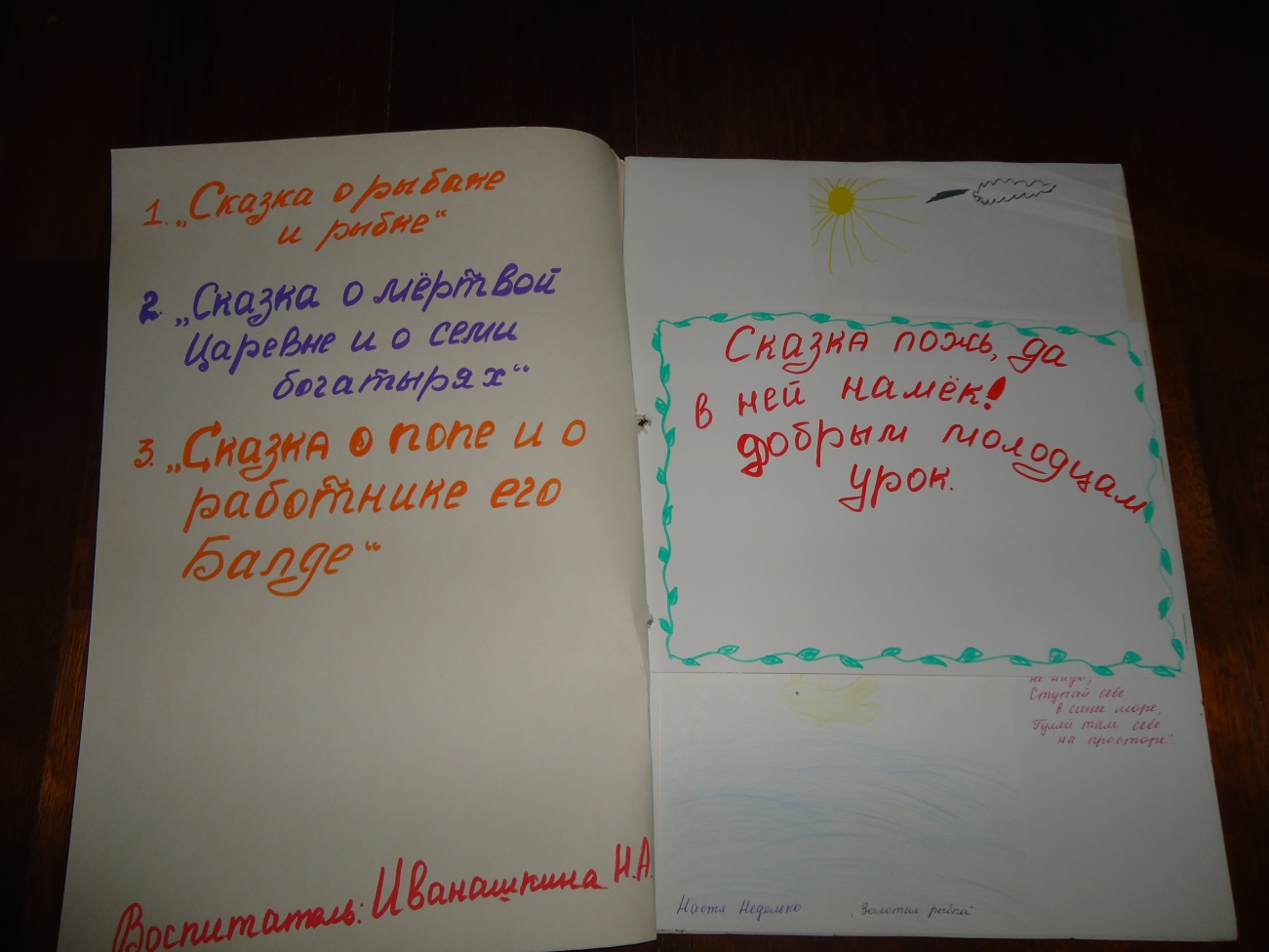 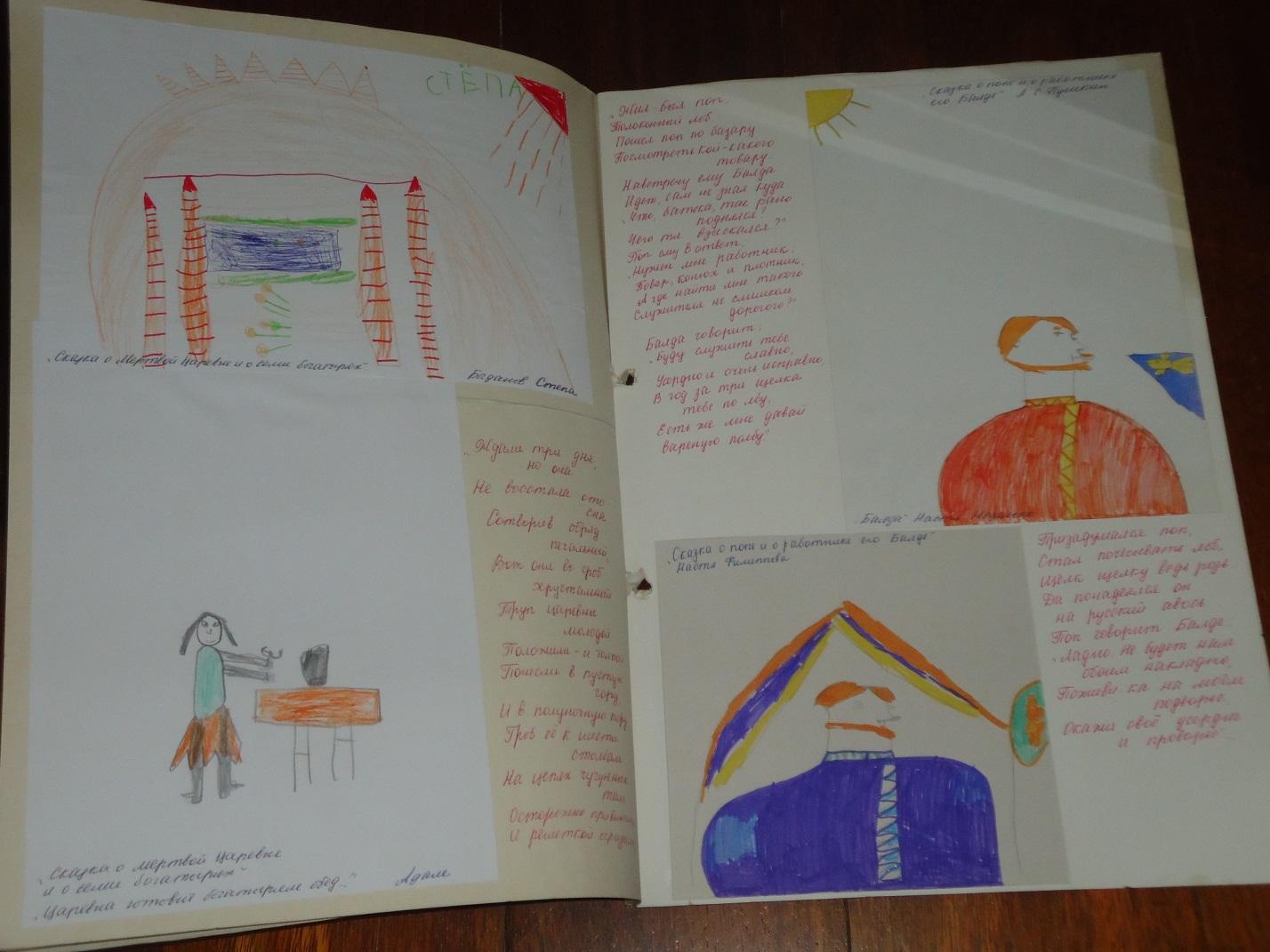 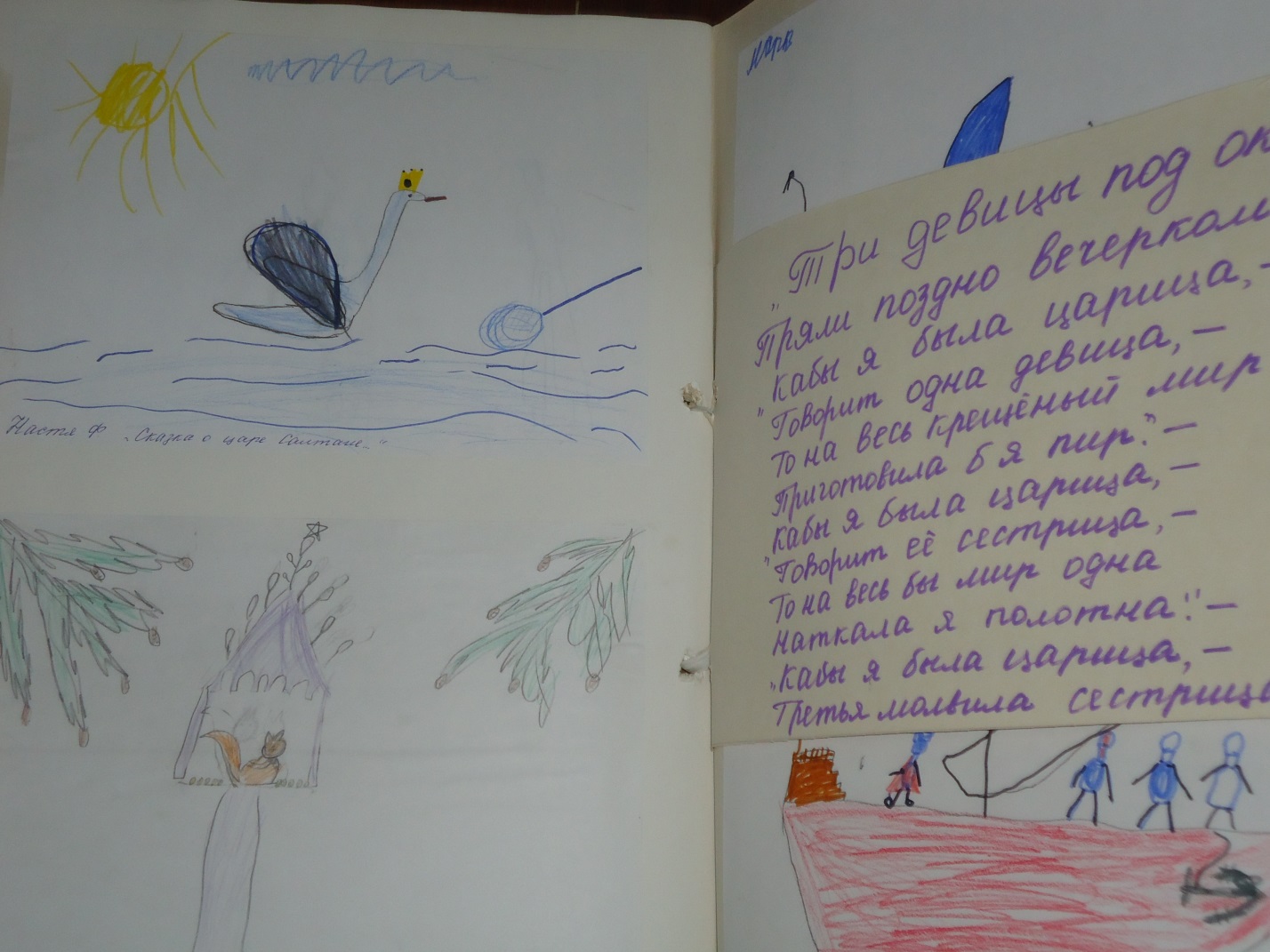 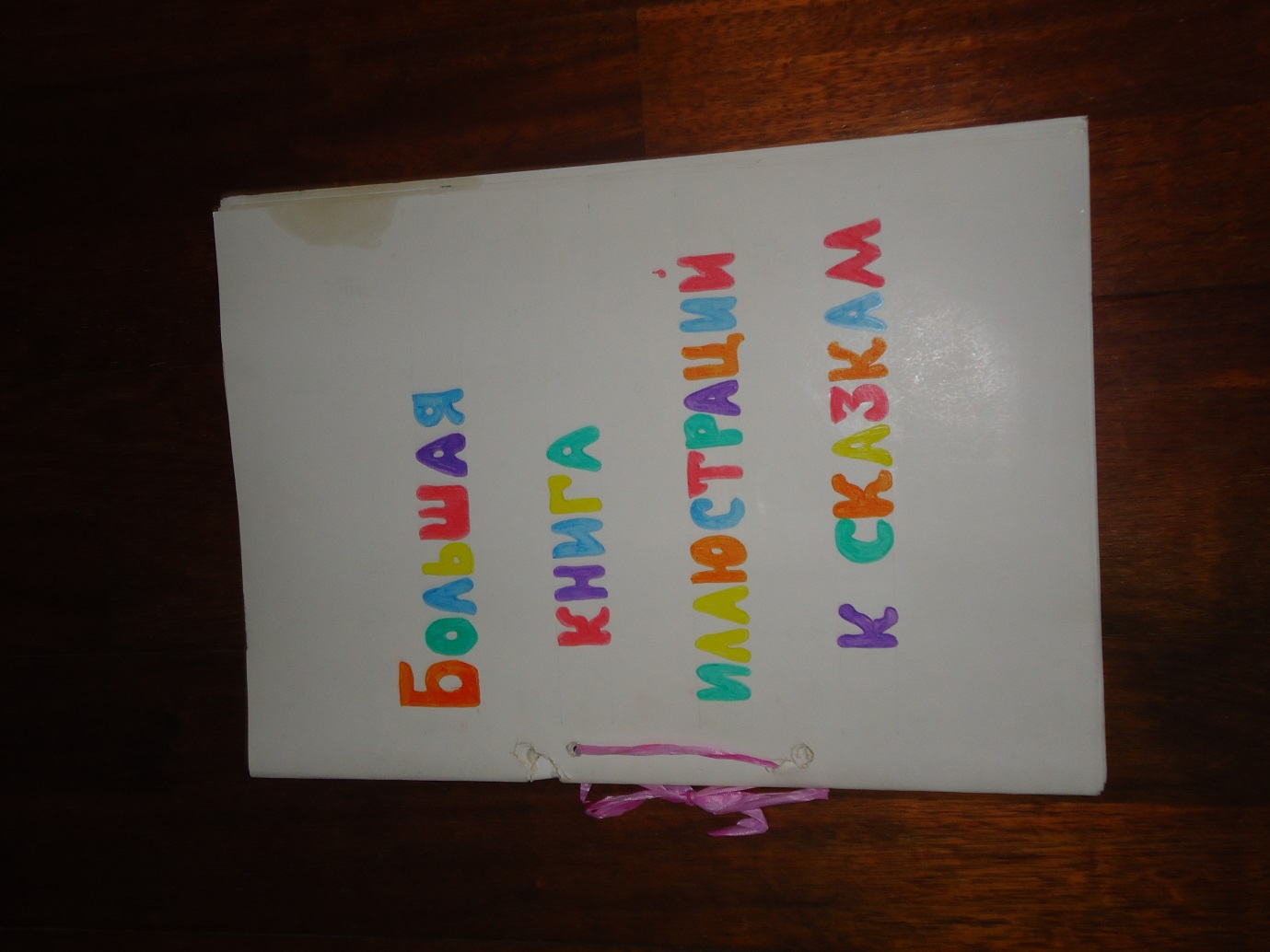 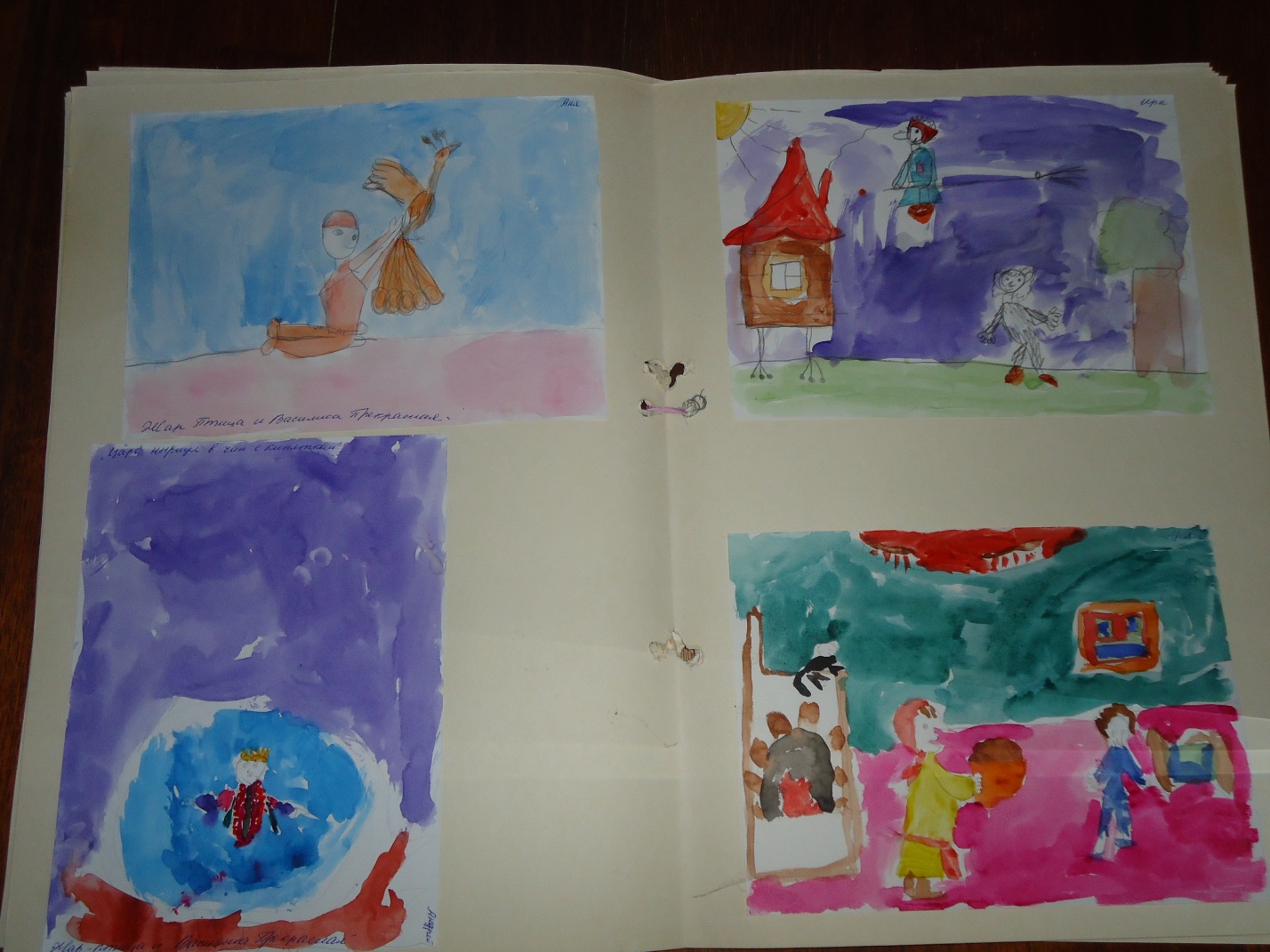 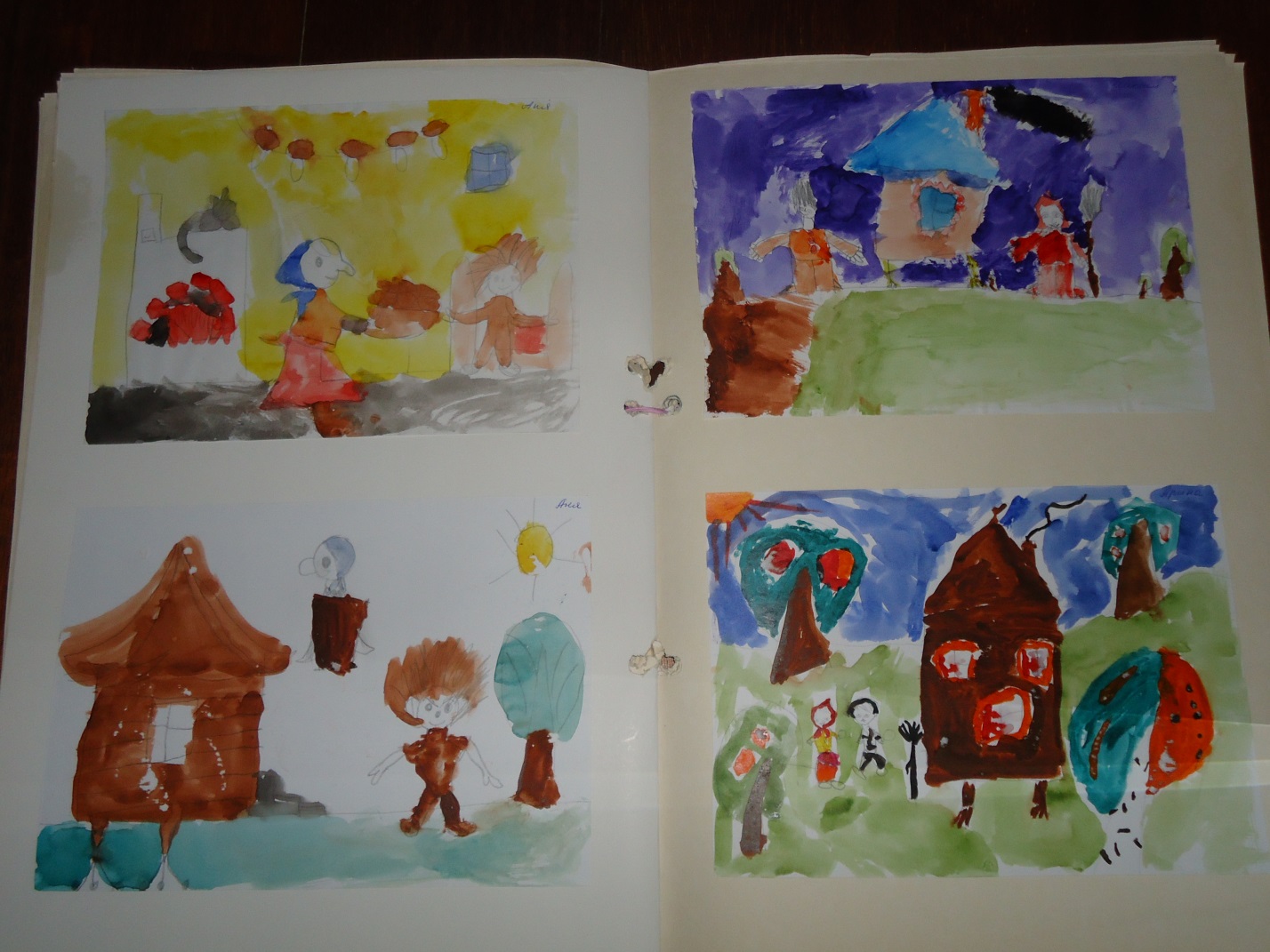 